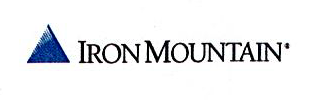 NEW SERVICE INITIATION (To be used to add new locations to existing accounts)PLEASE EMAIL TO:	Accountspayable@Unityhealth.toCUSTOMER INFORMATIONCUSTOMER INFORMATIONCUSTOMER INFORMATIONCUSTOMER INFORMATIONName:St. Michael's HospitalCustomer ID:RTBKSCustomer ID:RTBKSDivision Name  (35digits, program/dept name):Department Number / GL String: Co+AU+Account+Project# (for R&T), e.g. 1-7XXXXXXX or 2-61- 22122-26001 for Research)Service Address ( full address with room # and postal code):Billing Address:30 Bond Street, Toronto, Ontario M5B 1W8 attn Accounts Payable30 Bond Street, Toronto, Ontario M5B 1W8 attn Accounts Payable30 Bond Street, Toronto, Ontario M5B 1W8 attn Accounts PayableContact Name:Accountspayable@Unityhealth.toAccountspayable@Unityhealth.toAccountspayable@Unityhealth.toAPPROVER APPROVER APPROVER APPROVER Approver’s Name:Title:Phone:Email:Signature: Signature: Signature: Signature: AUTHORIZED ACCESSAUTHORIZED ACCESSAUTHORIZED ACCESSAUTHORIZED ACCESSUser’s Name:User’s Title:User’s Phone:User’s Email:AUTHORIZED ACCESSAUTHORIZED ACCESSAUTHORIZED ACCESSAUTHORIZED ACCESSUser’s Name:User’s Title:User’s Phone:User’s Email: